TASSAJARA ZEN MOUNTAIN CENTER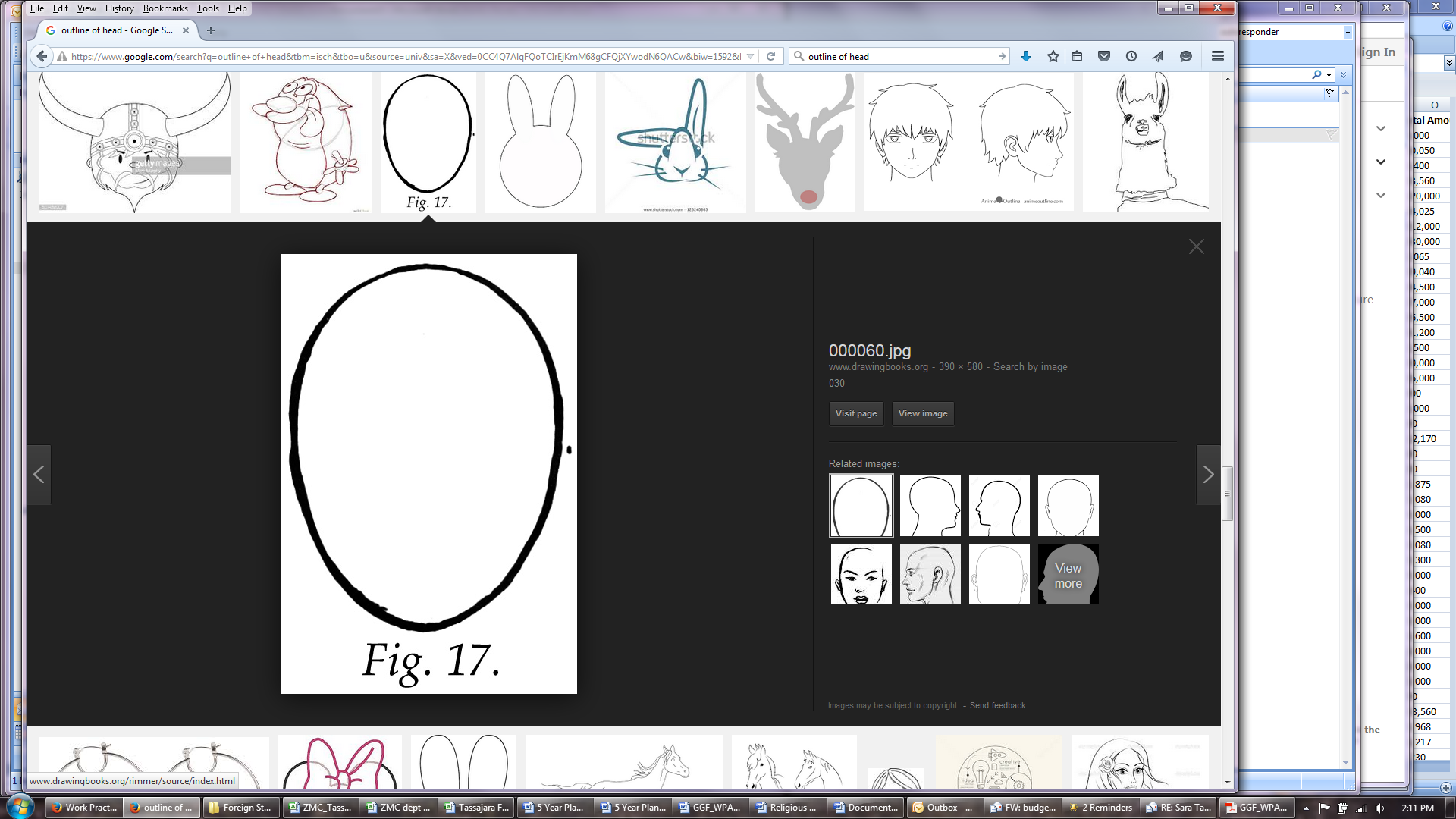 Summer
Work Practice Application REQUESTED DATES:  Whole Summer: April 06 – Sept 8, 2019 ( includes a 6 day vacation midsummer)Partial Summer: Arrive on:  _____________ (MM/DD)     Depart on: ___________ (MM/DD)(If you wish to be considered for the Work Practice Apprenticeship (WPA) program, a three month commitment or longer is required between April 25th and September 8th)Name: _______________________________________________________  Date: _________________Address: ____________________________________________________________________________City: __________________________________ State: ______ Country:  ___________  Zip: ________Phone: _______________________ Email: ________________________________________________Date of Birth: ____________________ Age:  _______        Male □       Female □      Transgender □ EMERGENCY CONTACTS:  In case of an emergency, please contact: Name: _________________________________________  Phone: _____________________________ My relationship to the person above: ___________________________________________________ Physician: _______________________________________  Phone: ____________________________ Therapist: _______________________________________  Phone: ____________________________Insurance Policy Number: _____________________________________________________________Have you practiced at San Francisco Zen Center before? If so, please give dates and locations. (Tassajara/City Center/Green Gulch, summer or guest student/WPA/practice periods). 
_____________________________________________________________________________________Have you received Buddhist precepts? ____By whom? ___________ Date: ____________Have you been ordained as a Buddhist priest? ____ If so, by whom?  ________________Current Primary Teacher/Practice Leader (if applicable): ____________________________HOUSING (please check all that apply)I want to room with other menI want to room with other womenI don’t mind a mixed gender roomI  have insomnia/other sleep disorderI SnoreOther (please describe) _____________HEALTH RECORD Circle YES or NO for the following questions:If you answered YES to any question, please describe in your Personal Statement (below).MEDICATIONS Please list below any prescription medication (including medical marijuana) you are taking, including dosage and frequency of intake. (No need to include birth control or cosmetic prescriptions.)____________________________________________________________________________Have you ever been convicted of a felony or serious misdemeanor?	       YES   NO If yes, please state the nature of the offense(s), when & where convicted, and disposition of the case. Convictions for marijuana-related offenses more than two years old need not be listed._____________________________________________________________________________________Note: No applicant will be denied residency solely on the grounds of conviction of a criminal offense. 
The nature of the offense, the date of the offense, the surrounding circumstances and the relevance of 
the offense to being a work practice student at Tassajara may, however, be considered.PERSONAL STATEMENT On a separate piece of paper, please write a personal statement addressing the subjects below, and number each section as follows:Your intention in applying to Tassajara at this timeAny previous experience in Buddhist or other meditation practicesAny previous experience living in communityBrief personal historyWork experience and skills (please include any  form of medical training or experience)Physical or mental health issues, including any noted under Health Record (above)WORK PRACTICE REQUIREMENTS:Follow the schedule of morning and evening meditation, and morning and evening
services of bowing and chanting.Attend the work practice schedule.Attend talks and ceremonies.Attend small group meetings and community meetings.Refrain from drug and alcohol use.Refrain from initiating any new sexual relationships.Follow the Tassajara Guidelines (Monastic Regulations for Summer Zen Training).Do not leave Tassajara during your stay if it is your first summer (except for vacation,
if applicable, or emergencies).I have read the above Work Practice Requirements, and the Tassajara Guidelines, and I agree to follow them completely.Signature: ________________________________________________          Date:_________________PLEASE INCLUDE THE FOLLOWING WITH YOUR APPLICATION:Check or money order for application feeNew Student: nonrefundable fee $75 (for 1st time summer students)Returning Student: nonrefundable fee $25
Personal StatementLetter of recommendation from a teacher or employer, and at least one referenceSend your application, check or money order, personal statement, and letter of recommendation to zmcdirectorassist@sfzc.org, or mail to:Director Tassajara Zen Mountain Center 39171 Tassajara RoadCarmel Valley, CA 93924Do you have any long-term medical conditions, special medical needs, or a history of physical illness or limitations?YESNOHave you had a serious illness or major surgery within the last 5 years?YESNODo you have any physical conditions or repetitive stress injuries that might limitYESNOyour meditation or work practice?Have you ever been treated or hospitalized for a psychological condition?YESNOAre you currently receiving treatment for a psychological condition?YESNODo you have any dietary or health restrictions?YESNODo you have any hearing difficulties or impairment in vision?YESNODo you smoke, or use any kind of tobacco or nicotine products?YESNODo you have any history of substance abuse, drug or alcohol addiction, or eatingYESNOdisorder?Have you participated in a recovery or treatment program for drug or alcohol addiction or an eating disorder?YESNO